LISTA DE ÚTILES 2° BÁSICO 2020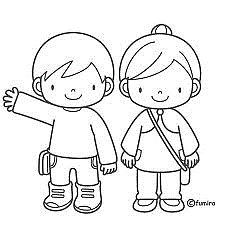 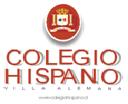 Lenguaje y Comunicación.1 cuadernos college cuadro grande 100 hojas (forro rojo)1 cuaderno college cuadro grande 100 hojas para dictado (forro amarillo)1 cuaderno caligrafía vertical Sopena para segundo básico (caligrafía pre marcada)Carpeta plastificada roja con acoclip.Texto complementario de estudio: Lectópolis B Editorial Santillana (puede adquirirlo en cualquier librería, pero si desea acceder a un descuento en el texto que viene con licencia digital, puede comprarlo el 6 de marzo en un stand que tendrá Santillana en nuestro Colegio)Educación Matemática1 cuaderno college cuadro grande 100 hojas (forro azul). Ciencias Naturales1 cuaderno universitario de cuadro grande 100 hojas (forro verde).Ciencias Sociales1 cuaderno universitario de cuadro grande 100 hojas (forro café).Música1 cuaderno college cuadro grande 60 hojas (forro naranjo)Metalófono cromático 25 notas (NO MARCAR LAS TECLAS CON NOTAS MUSICALES)InglésTexto complementario de estudio: “Look 1B” Editorial National Geographic1 cuaderno universitario de cuadro grande 100 hojas (forro rosado).Carpeta plastificada rosada con acoclip.Educación FísicaUniforme deportivo oficial del establecimiento.Implementos de aseo: Traer en un bolso especial con toalla de mano, jabón, peineta, colonia y polera de recambio. Todo debidamente marcado.Educación Artística y Educación Tecnológica1 block de dibujo tamaño H 10. 1 croquera tamaño 16 x 21 cm. 100 hojas1 carpeta de cartulina de colores. 1 témpera de 12 colores  2 pinceles planos: uno Nº 12 y uno N° 16 1 caja de plumones de 12 colores 1 caja de lápices de cera de 12 colores 5 pegamentos en barra grande 3 lápices grafito. 1 lápiz rojo de palo. 2 gomas. 2 block de papel lustre 16 x 16 1 caja de plasticina de 12 colores 1 pliego de goma eva liso (sin brillo ni diseño) color: ____________________1 pliego de Goma Eva con brillo color: ________________5 láminas para termo laminar tamaño oficio gruesas 1 mantel plástico, un vaso plástico y un paño pequeño. (*)La caja plástica se solicitará en marzo de acuerdo a las medidas de los estantes.Materiales de uso diario1 estuche que contenga: 2 lápices grafito, goma de borrar, sacapuntas con recipiente, 12 lápices de colores, tijera punta roma, pegamento en barra, lápiz bicolor y una regla de 15 cm.Solicitamos traer todos los materiales y ropa marcados con nombre, apellido y curso.	Les damos la bienvenida…Profesoras de 2º Básico 2020